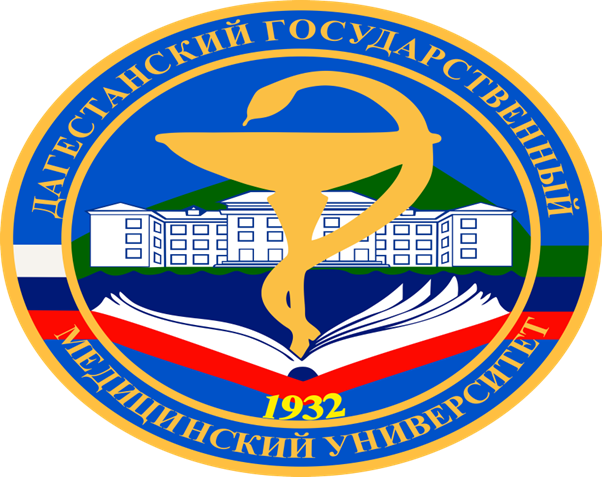 ДАГЕСТАНСКИЙ ГОСУДАРСТВЕННЫЙ МЕДИЦИНСКИЙ УНИВЕРСИТЕТОБЪЕДИНЕННЫЙ СОВЕТ ОБУЧАЮЩИХСЯПовестка дняИтоги зимней сессии. Основные учебные проблемы студентов и пути их решения. Докл.: Магомедалиев М.М. Студенческое СМИ ДГМУ на сегодня и вектор развития на будущее.Докл.: Бабаханова С.Б.Итоги работы СНО и план работы на 2018 год.Докл.:Байрамова Г.Ф.Разное.И.О. пред. ОСО						          З.И. Абусинова	          Секретарь ОСО							М.А. Нугаева 